Appendix 1: Leisure Sites in OxfordClick here for the on-line version with key for each leisure offer type.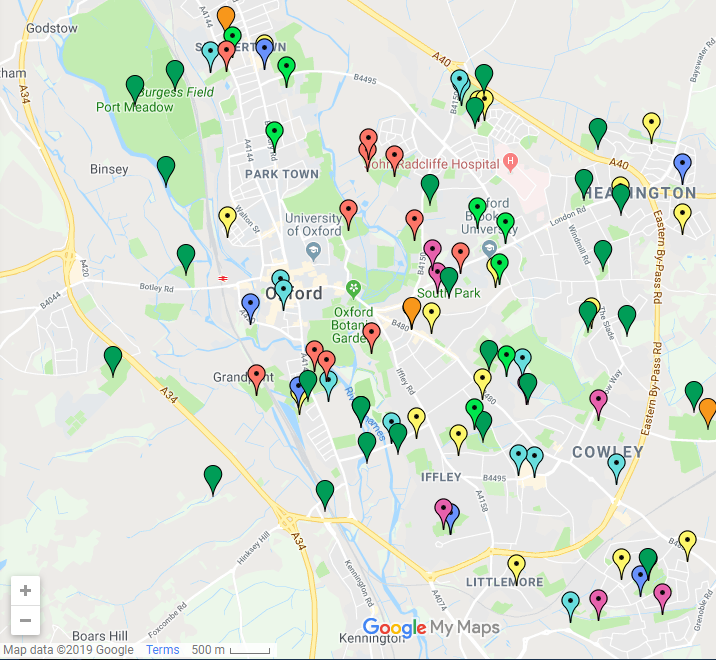 Summary key Oxford Council Leisure centres		 Commercial Gyms & Leisure Clubs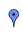 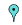  Community Centres	           		 GO Active Fit Trails (Free of charge)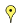 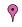 Outdoor Courts and other Venues		 Parks & Nature Reserves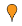 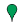 Schools				  		  University Sites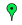 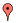 